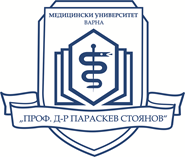 The Department for Foreign Languages, Communication and Sportat Varna Medical University Prof. Dr. P. Stoyanov organisesInternational Scientific Conference21st Century Challenges while DevelopingCommunicative Competence for Professional Purposes08 – 09 December 2014, Varna, BulgariaEuropean project BG051PO001-3.1.07-0061 Enhancing communicative competence of students of medicine, dental medicine, pharmacy and health care management by optimizing and designing new syllabi on communication in the field of health care and foreign languages for specific purposes that meet the contemporary needs of hospitals and other medical institutions and the requirements of modern information environment We have the pleasure to invite all colleagues to take part and share their scientific observations and findings in the following areas:Language communication in Europe;Communicative behaviour, language skills and strategies;Communicative competence in teaching language for specific purposes;Linguistic and cultural aspects of communicative language teaching;Sociolinguistics and psycholinguistics;E-learning in academic contexts;Communication and sports.Working languages: Bulgarian, English, German, Russian.Only one paper (individual or in co-authorship) will be accepted for presentation.If you wish to participate, please send the Registration form and a summary of 300 words by 10 September 2014 toemail address ezik_konf@mu-varna.bg or postal address:		Varna 900255 Marin Drinov St.		Varna Medical UniversityDepartment for Foreign Languages, Communication and Sport		Ass. Prof. Yordanka StefanovaThere is no registration fee. The final versions of the papers formatted according to the requirements below should be sent not later than 10 October 2014. Requirements for the papers:To be presented both on paper and electronically, observing the following parameters:Format:  A4 (210 x 210 mm)Margins: Top: 25 mm, Bottom: 25 mm, Left: 30 mm, Right: 25 mmTitle: Font: Times New Roman, Size: 13, Bold, Caps Lock, Alignment: CenteredNames, family name, title, degree: Font: Times New Roman, Size:12, Bold, Alignment: CenteredKey words: no more than 10, Font: Times New Roman, Size:12Body text:  Font: Times New Roman, Size:12, Alignment: JustifiedBibliography: Font: Times New Roman, Size:11, Alignment: JustifiedMaximum of 10 printed pagesContact information about the author/s (address, tel., e-mail)Information may also be found on the university website at www.mu-varna.bg  Organising committee: Chairperson: Assoc. Prof. Violeta Tacheva, PhDProject ManagerHead of the Chair for Slavonic languages and communicatione-mail: tacheva@mu-varna.bgtel.: +359/ 52/ 677 012,  GSM: 0897/ 360 450Vice Chair: Assoc. Prof. Ivan Merdzhanov, PhDProject CoordinatorDirector of the Department for Foreign Languages, Communication and Sport Secretary of Section “German and Latin languages”tel.: +359 52/ 677 050 (ext. 2658), GSM: 0888/ 537 965e-mail: merdjanov@mu-varna.bg   Senior lecturer Yordanka Stefanova, Secretary of Section “Bulgarian language”tel.: +359 52/ 677 050 (ext. 2662);  GSM: 0887/ 579 754e-mail: ezik_konf@mu-varna.bgSenior lecturer Svetla Trendafilova, Secretary of Section “English language”tel.: +359 52/ 677 050 (ext. 2661)e-mail: trendafilova@mu-varna.bg Senior lecturer Sevda Christova, Secretary of Section “Russian language” tel.:+359 52/ 677 050 (ext. 2660)e-mail: ezik_konf@mu-varna.bgSenior lecturer Zhulieta Videnova, Secretary of Section “Sport” tel.:+359 52/ 677 050 (ext. 2081)e-mail: ezik_konf@mu-varna.bgThe Organising Committee reserves the right to make changes.